Hej allesammans!Vi i styrelsen har en en del viktig information som vi vill genom detta brev dela med Er. Vi ber Er därför att läsa igenom detta infoblad.Individuell mätningSom alla redan känner till har vi under senare år genomgått en upprustning av vårt värmesystem och kan med glädje konstatera att resultatet blev mycked god med avsevärt bättre värmeeffekt och förhoppningsvis glada och nöjda medlemmar.I samband med detta projekt har vi även valt att installera mätare för individuell mätning av värme, kallt och varmt vatten. Nu är det dags att ta detta system i drift och vi hoppas kunna genomföra denna övergång troligtvis i början på Mars. Vi välkomnar alla boende till  informationsmöte gällande individuell mätning,, separat kallelse kommer inom kort! Din avgift kommer att korrigeras i relation till debitering efter egen förbrukning som då kommer att framgå på din månadsavi.Trädgårdar / UteplatserDet har uppmärksammats flertal tillbyggnationer/ombyggnationer av altaner inom vårt område utan giltigt bygglov. Detta strider både mot föreningens stadgar och ordningsregler samt kommunens rådande regler och lagar. Utöver detta har det inkommit klagomål från grannar vilket har lett till en generell översyn av uteplatserna i vårt område. Som en följd i detta arbete har styrelsen initierat en utredning och genomgång av samtliga uteplatser. Detta uppdrag kommer att genomföras av en extern arkitekt konsult som i sin tur kommer med rekommendationer om nödvändiga åtgärder.Efter inrådan från konsulten kommer vi att tillskriva alla som på ett eller annat sätt har otillåtna tillbyggnationer/ombyggnationer att riva/montera ner dessa inom en bestämd tidsram. De som önskar söka bygglov för sina uteplatser får endast göra det i samråd med styrelsen som då kommer att kunna erbjuda färdiga ritningar på de godkända altan varianter så att allting blir korrekt i bygglagens mening. Vi hoppas på visad hänsyn, förståelse och samarbete inom detta projekt!Parkering och garage avgiftFrån och med årsskiftet har Väsbyhem höjt avgifterna gällande parkering och garage. Höjningen för P-plats med 20 kr/mån, Kallgarage med 10 kr/mån och Mc garage med 10 kr/mån, vilket har lett till att föreningen också har höjt avgifterna med samma belopp. Denna höjning kommer retroaktivt att läggas på kommande månadsavi.FriskluftsfilterI samband med värmeprojekt har det installerats friskluftsfilter i samtliga lägenheter.Dessa filter kommer nu löpande att bytas ut av vår vaktmästare efter vintersäsongen när sandupptagning säsongen är över. Arne kommer att kontakta Er när det är dags.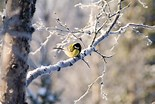 Med vänliga hälsningar, Styrelsen!